PRAKTICKÝ PRŮVODCE TECHNIKAMI PLETENÍ KOŠŮPraha, 26. února 2020Naučte se vyrábět různé košíkářské doplňky do domácnosti. Kniha nabízí 16 projektů od praktických kousků, například koše s víkem, květináče nebo prostírání, po ozdobné předměty včetně mís. Tabara N´Diaye vám ukáže, jak pracovat s trávou, provázkem, pedigem a šňůrou, naučí vás různé techniky pletení košů a seznámí s historií tohoto starého řemesla.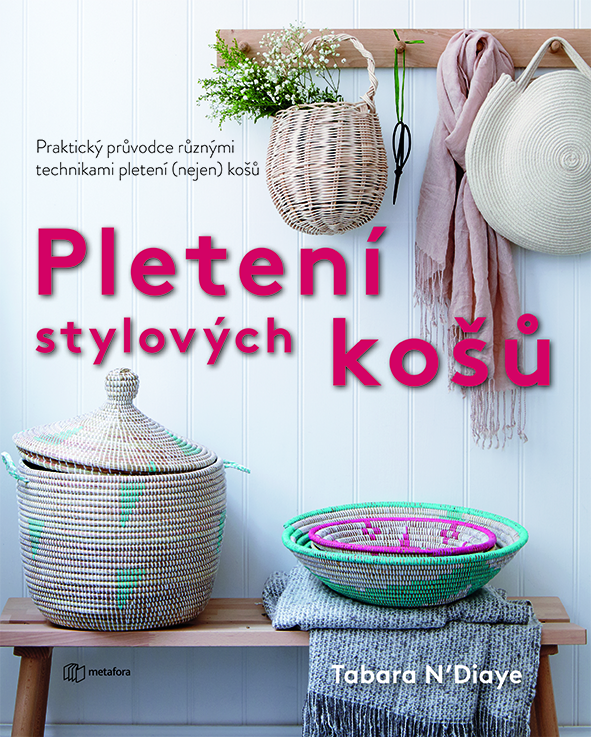 KOŠÍKÁŘSTVÍ JE JIŽ V DUŠI VAŠEHO DOMOVA – JE VPLETENO DO VAŠÍ DNA! V knize se seznámíte s historií  a základními postupy výroby košů. Naučíte se, jak a na co použít různé materiály a jak je přizpůsobovat vašim potřebám např. barvením. Zjistíte jak vyrábět krásné ozdoby i praktické pomocníky:PodtáckyMalé košíčkyMiskyVelké koše na dřevo Stínítko na lampu…. a řadu dalších„Touto knihou, v níž najdete moderní předměty do moderní domácnosti, chci oživit tradiční řemeslo. Projekty vám umožní být kreativní a experimentovat s různými barvami, vzory a materiály, a nejdete zde užiteční tipy, jak si pomocí výrobků zkrášlit domov,“ říká Tabara N’Diaye, autorka knihy„Mám v plánu se vrhnout na všech šestnáct projektů. Inspirující a moc pěkně udělaná kniha.“ – Amazon143 stran, formát 220 x 270, lepená vazba s klopami, cena 349 Kč / 16,12 EURO autorce:Tabara N´Diaye je spoluzakladatelkou firmy La Basketry, která nabízí koše a doplňky do domácnosti navržené ve spolupráci se skupinou košíkářek v jejím rodném Senegalu. Od založení firmy v roce 2017 se její výrobky objevily v mnoha z nejlepších anglických publikacích a ve věhlasném Victoria&Albert Muzeu.Sama se věnuje výrobě košů a oživuje tak jedno z nejstarších řemesel.K dispozici na vyžádání: PDF knihy recenzní výtiskyhi-res obálkaukázkydalší doprovodné materiályKontaktní údaje:Táňa LálováNakladatelský dům GRADAU Průhonu 22, 170 00 Praha 7, Czech RepublicTel.: +420 234 264 416, Mobil: +420 733 616 804e-mail: lalova@grada.cz, web: http://www.grada.cz/